VAUVAUINTI-tiedote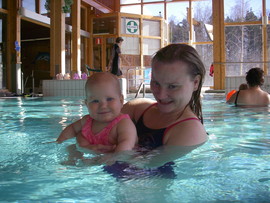 Kokoontuminen lauantaisin klo 8:30 - 10:00 Heinolan uimahallissa (ei kesäaikana)klo 8:30 Aloittelijat (ensimmäistä kertaa vauvauinnissa)klo 9:00 Jatkoryhmäklo 9:30 Aloittelijat (jo aikaisemmin vauvauinnissa käyneille)Aloitusikä 3kk ja paino vähintään 5kgVauvalle napakka lahkeellinen uima-asu ja uimavaippaIso pyyhe vauvalle pesu- ja allastiloissa oleskelua varten Vauvaa kuljetetaan uimahallissa turvakaukalossa, remmit kiinnitettynäVäliryhmäpukuhuone on auki, ja siellä voi vaihtaa vauvaa vanhemmalta toiselleVanhemman peseydyttävä kunnolla saippualla ennen uintiaVauvalle riittää vesipesuRiisu korut ja sido pitkät hiukset kiinniEnsimmäisellä kerralla täytetään vauvauimarin henkilötietolomakeHallille tultaessa merkitään kansioon vauvauimarin nimi ja osallistuvien henkilöiden lukumääräEnsimmäistä kertaa vauvauinnissa oleville suositellaan 8.30 alkavaa ryhmää ja jo aiemmin vauvauinnissa olleille suositellaan 9.30 alkavaa ryhmääVauvauinti = 1-2 aikuista + 1 lapsi, mikäli perheessä on pieniä lapsia useampi; on toisen vanhemmista huolehdittava heistä vauvauinnin aikana esimerkiksi lasten altaassa Jatkoryhmät =1-2 aikuista + 1 lapsi (alle 36kk), mukana olevien sisaruksien oltava kouluikäisiäIsoon altaaseen meno kielletty turvallisuussyistäVauvauimareiden ovikortti saatavissa Heinolan Uimahallin kassalta 3.1.2013 alkaen ilmoittautuneille.KAUSIMAKSU KEVÄÄLLÄ 2013 160€

MUKAVIA UINTIHETKIÄ TOIVOTTAVAT HEINOLAN ISKUN VAUVAUINTIOHJAAJAT: Maria Kaikkonen, Noona Taipale, Virpi Pitkänen

